Examination #1 Bio 308-General Microbiology—Spring 2012  SteinerIf there appears to be more than one answer, choose the best answer.  This test covers chapters 1,2,3,4 and part of 5, 6 ,7 and 8.1. The unique aspect of Pasteur's "swan neck" flask experiment, used to disprove spontaneous generation, was that he (choose the BEST answer):	A. used a very rich broth that would support a large number of different bacteria	B. allowed the growth medium to be exposed to air unobstructed by any cotton or other stopper*	C. used glass for his apparatus	D. used medium that was sterilized2. Which of the following findings is NOT attributed to Louis Pasteur but rather to Robert Koch?	A. heating of wine (pasteurization) so that pure seed cultures could be used in wine production	B. demonstration that microorganisms caused silk worm disease	C. development of rabies vaccine	D. development of agar plates to isolate pure colonies of bacteria*	E.  All of the above findings are attributable to Louis Pasteur (if you believe that all of the above findings are attributable to Pasteur, choose this answer).3. _______________  was one of the pioneers aseptic technique although he received little to no credit when he was alive.	A. Alexander Fleming	B. Thomas H. Morgan	C. Ignaz Semmelwis*	D. Gerhard Domagk4. ________________  was one of the scientists who received a Nobel prize for discovering the Helicobacter pylori was involved in causing ulcers.	A. Robert Warren*	b. Mario Capecchi	C. Robert Edwards	D. Bruce Beutler5. Which of the above individuals (question #4 A-D)  received the Nobel Prize for discoveries concerning the activation of innate immunity?	A.	B. 	C. 	D.*6. Which of the following compounds is the MOST reduced?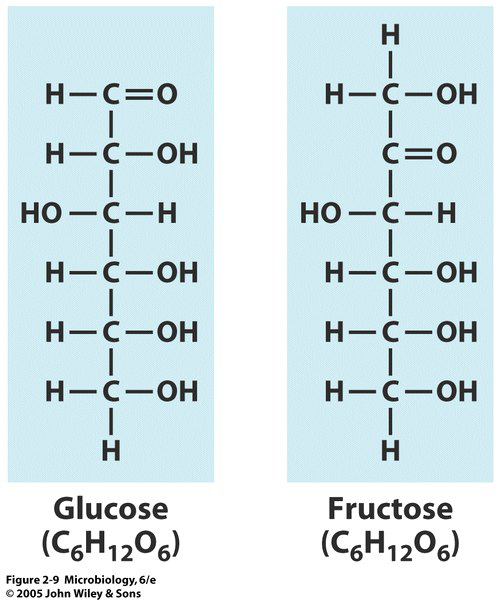 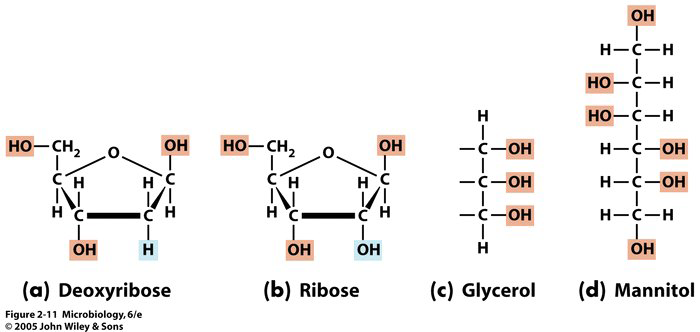 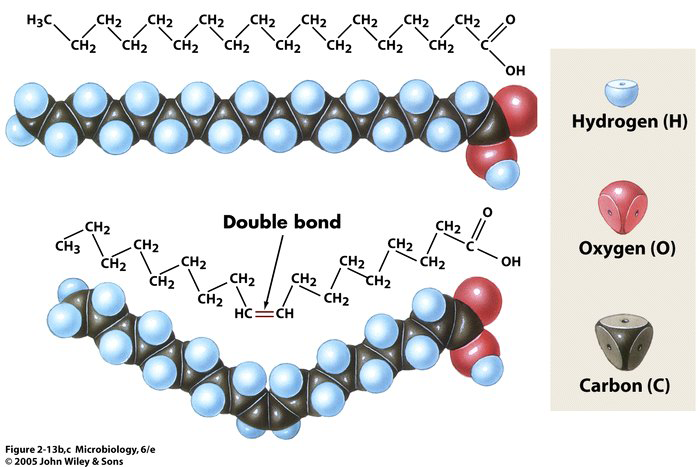 	A			B				C* 	D7. Which of the following would be the least likely to easily dissolve in water (which is the MOST hydrophobic)?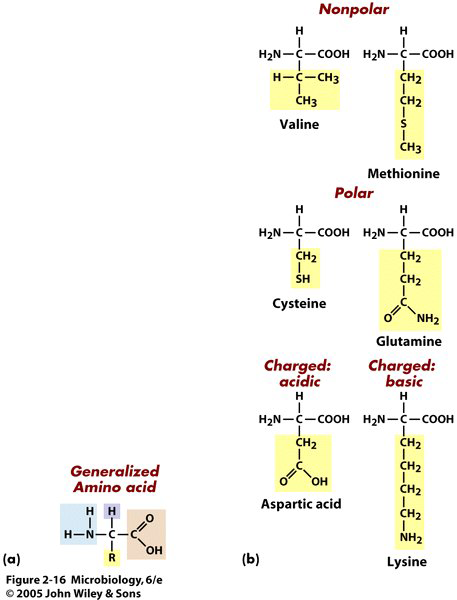 		   A			B			C*		   D.8. Which of the following is NOT a reason for heat fixing microscopic slides with bacterial samples on them?	A. kills the organisms	B. allows the organism to better accept staining	C. adheres the organism to the slide	D. allows an initial assessment of Gram + versus Gram - organisms*	E.  All of the above are accurate (if you believe that all of the above are accurate choose this answer).9. If you suspected that an individual had tuberculosis, you would use the __________ stain on their sputum.	A. Gram stain	B. Ziehl-Neelsen acid fast stain*	C. Negative stain	D. simple stain of crystal violet10. Which of the following does NOT  distinguish prokaryotic from eukaryotic cells?	A. no nucleus	B. no internal membrane bound structures	C. 80S ribosomes*	D. peptidoglycan cell wall	E.  All of the above are exclusively associated with prokaryotic cells (if you believe that all of the above are exclusively associated with prokaryotic cell choose this answer).11. A small comma shaped bacteria is described as being a ____________.	A. spirochete	B. bacillus	C. spirillum	D. vibrio*12. Extrachromosomal DNA, in prokaryotic cells,  can be found in the form of:	A. chromosomes	B. plasmids*	C. mitochondria	D. chloroplasts13.  Some bacteria have two membranes while others have a single membrane.  The outer membrane of the  bacteria that contain two membranes is:	A. found only in Gram positive bacteria	B. contains lipopolysaccharide*	C. is made primarily of peptidoglycan	D. is primarily a reproductive structure14. The periplasmic space is found almost exclusively :	A. in Gram positive organisms	B. in Gram negative organisms*	C. in acid fast bacteria	D. between the nuclear area and the cell membrane15. Complex lipids, e.g., lipoarabinomannan, and mycolic acid, are found in:	A. Gram positive bacteria	B. Gram negative bacteria	C. Gram variable bacteria	D. acid-fast bacteria*16.  Prokaryotic cells divide by	A. mitosis	B. binary fission*	C. meiosis	D. mitosis asexually and meiosis sexually17. The MOST IMPORTANT FACTOR in the heat resistance of spores is:	A. waxy coat	B. calcium dipicolinate	C. dehydration*	D. the presence of peptidoglycan in the spore coat18. Which bacterial genus normally lacks a cell wall?	A.  Mycobacterium	B. Streptococcus	C. Mycoplasma*	D. Bacillus19. You do a flagellar stain on a suspected culture of Salmonella.  Which of the following would you expect to see if you indeed had isolated Salmonella? A,   B,  C.  D.*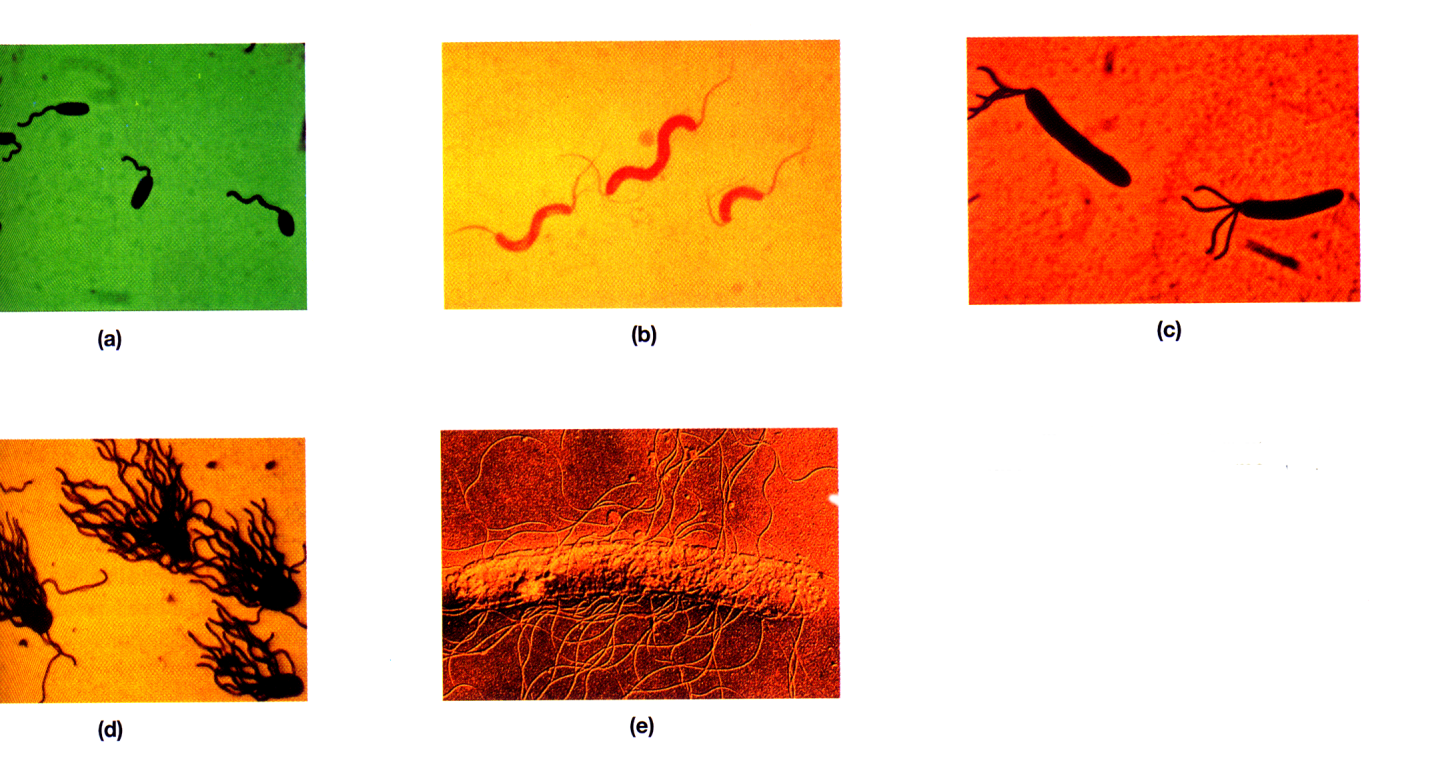 	A			               B						C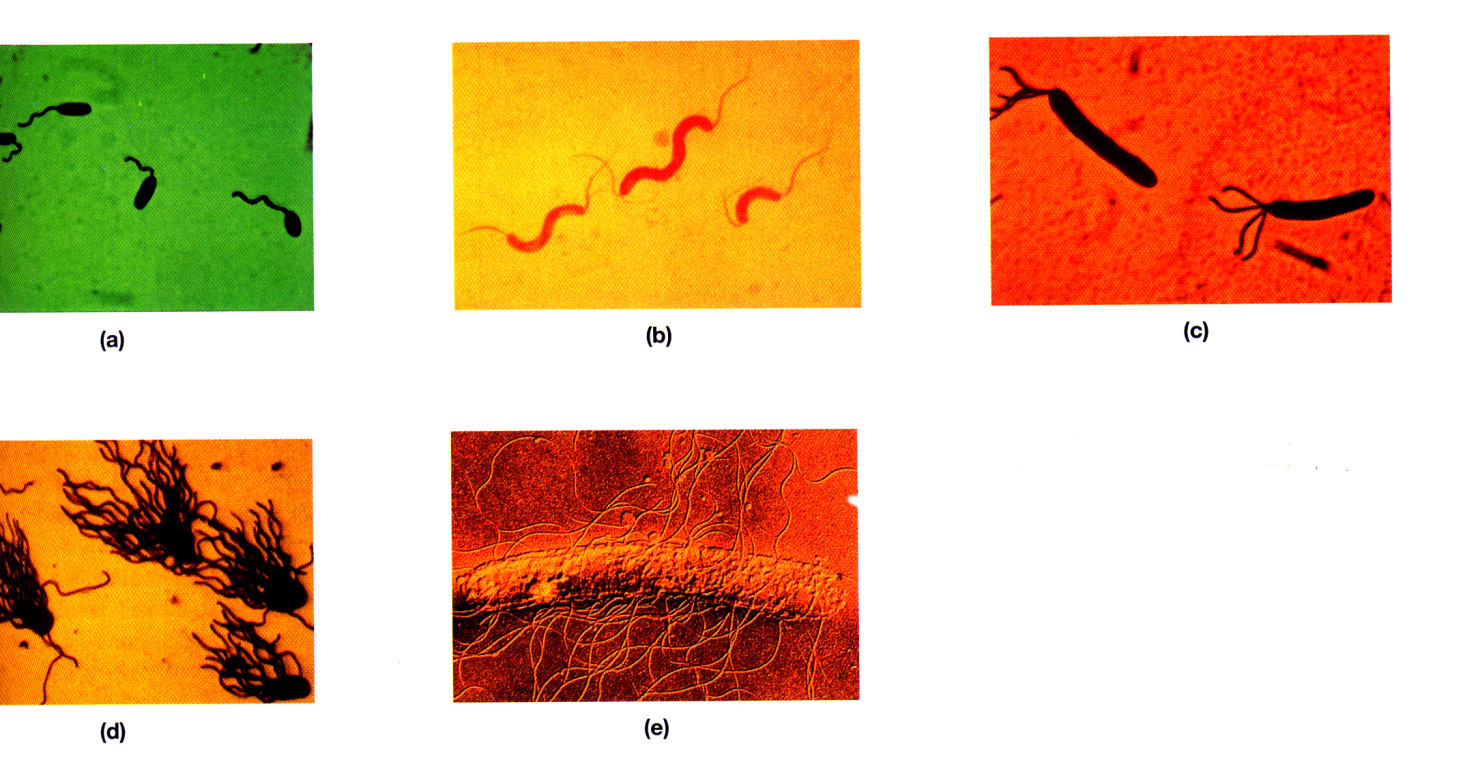 	D20. Some bacteria can transfer DNA to another cell using:	A. conjugation pili*	B. axial filaments	C. lophotrichous flagella	D. teichoic acid structures 21. Which of the above (question 20, A-D) is associated only with Gram positive organisms?	A.   B.   C.   D.*22. I am an organism that utilizes inorganic compounds as my energy source and CO2 as my carbon source.  I am a:	A. chemoheterotroph	B. photoheterotroph	C. chemoautotroph*	D. photoautotroph 23.  Animals (humans for example) are which of the above (question 22 A-D)?	A.*   B.   C.   D.	24. Fermentation by the reduction of pyruvic acid by NADH+ + H+ yields many different products,  depending on the organism doing the fermentation.  We are quite familiar with ethyl alcohol and CO2 production as being alcoholic fermentation.  The type of fermentation that  results in acetic acid, succinic acid, ethyl alcohol, CO2 and H2 is known as:  	A. butanediol fermenation	B. propionic fermentation	C. homolactic acid fermentation	D. mixed-acid fermentation*	E. butyric-butylic fermentation25. In the stationary phase of bacterial growth, the number of newly generated cells:	A. is greater than the number of dying cells	B. is less than the number of dying cells	C. is the same as the number of dying cells*	D. none of the above describes the stationary phase of bacterial growth26. Which of the following bacterial counting techniques relies on a statistical estimate to determine the number of bacteria in a culture?	A. serial dilution	B. standard plate count	C. spread plate	D. most probable number*27. An obligate psychrophile would produce a turbid culture at ___________  degrees Celsius	A. 15*	B. 30	C. 45	D. 6028. Most human pathogens are 	A. psychrophiles	B. mesophiles*	C. thermophiles	D. acidophiles	29. Which type of cell will generally shift to aerobic metabolism when oxygen is available but can also grow anaerobically (using fermentation)?	A. aerotolerant anaerobes	B. facultative anaerobes*	C. obligate anaerobes	D. obligate aerobes30. Which of the above (question 29 A-D) are likely to have both catalase and superoxide dismutase (SOD)?	A.  A and B	B.  B and D*	C.  C and D	D. A and D31. Some of the hot springs at Yellowstone National Park have temperatures around 90C.  Organisms from which of the following genera would you expect to isolate from these hot springs?	A.  Escherichia sp.	B. Falvobacterium sp.	C.  Thermococcus sp.*	D. Thermus sp.	E. Thiobacillus sp.32.  Which of the above genera would you expect to isolate from acid mine waste of pH 0.1 to pH 5.4 (question 31 A-E)?	A.    B.   C.   D.   E.*33. The following organism is an obligate aerobe and a very common cause of nosocomial infections:	A. Pseudomonas sp.*	B. Bacteroides sp.	C. Camplyobacter sp.	D. Lactobacillus sp.	E. Escherichia sp. 34. Which of the above (question 33 A-E) organisms is an obligate anerobe?	A.   B.*  C.  D.  E.35. Sporulation occurs in:	A. Clostridium sp.*	B. Staphylococcus sp.	C. Klebsiella sp.	D. Citrobacter sp.36. Microaerophiles	A. grow best when the environment has a small amount of carbon dioxide	B. grow best when the environment has a small amount of free oxygen*	C. need a high concentration of carbon dioxide	D. need a high concentration of oxygen37. During bacterial DNA replication	A. the leading strand is syntheized in the 3' to 5' direction	B. the leading strand is synthesized discontinuously	C. the lagging strand is synthesized in the 5' to 3' direction*	D. both strands are synthesized discontinuously 38. An anticodon would be found in/on a ________ molecule of	A. mRNA	B. tRNA*	C. the lagging strand	D. rRNA39. tRNA molecules serve as a link between 	A. DNA and mRNA	B. codons and anticodons	C. codons and amino acids*	D. mRNA and rRNA40. If you were given a bacterium in which the sliding clamp protein was defective you would anticipate that that organism would be unable to (choose the BEST answer- the one that MOST DIRECTLY is affected by non-functional sliding clamp):	A. unwind its DNA	B. prevent its unwound DNA from reforming the double helix	C. replicate its DNA*	D. produce DNA primers 41.  Organisms that have lost the ability to synthesize a particular enzyme and which require certain nutrients to be added to their medium to maintain growth are termed	A phototrophs	B auxotrophs*	C. prototrophs 	D. autotrophs42. Mutagens such as 5-bromouracil (shown below) cause mutations by	A. substituting for one of the bases normally found in DNA*	B adding an alkyl group to a nucleotide	C. removing an amino group from a nucleotide	D. causing breaks in chromosomes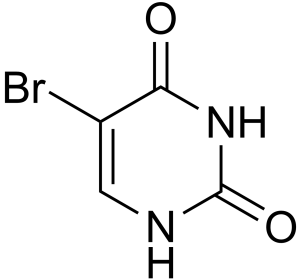 43. Pyrimidine dimers (e.g., thymine dimers) are a type of mutation most commonly caused by:	A. alkylating agents	B. deaminating agents	C. ultraviolet light*	D. acridine44. The fluctuation tests done by Luria and Delbruck showed that	A. antibiotics induce the development of resistance in bacteria	B. the growth of bacteria fluctuates based on the concentration of antibiotics in the medium	C. the concentration of antibiotics fluctuates in the response to the number of bacteria in a sample	D. resistance to antibiotics occurs spontaneously in bacteria*45.  In an experiment such as Griffith's pneumococcal experiment, which of the following, when injected into a mouse, would result in death?  Smooth and rough refer to the colony type of the Streptococcus pneumoniae (pneumococcus))?	A. heat killed smooth pneumococci	B. live rough pneumococci	C. a mixture of heat killed smooth pneumococci and live rough pneumococci *	D. a mixture of heat killed rough pneumcocci and live rough pneumococci46. A virus which incorporates its DNA into the DNA of its host bacterial DNA, is a:	A. virulent or lytic phage	B. prophage*	C. pathogenic phage	D. none of the above47.  "Specialized" transduction refers to the fact that	A. transduction only happens at specific times in the cell cycle	B. only specific bacteria can participate as hosts in transduction	C. only genes from a specific region of the host DNA are transferred in the transduction*	D. only specific bacterial viruses take part in the process48. During the process of lysogeny	A. a phage integrates into the chromosome of the bacterium*	B. a bacterium takes up DNA from the medium	C. new phage particles are assembled in the host bacterium	D. a bacterium is split open to release new phage particles49. In a culture containing both F- (minus) and F+ (plus)  cells, which of the following will occur if we wait long enough?	A. no conjugation will occur	B. the cells will all be lysed	C. All F- minus cells will become F+ plus cells*	D. all F+ plus cells will become F- minus cells50.  High frequency recombination (Hfr) cells arise when 	A. the donor cells have multiple F plasmids	B.  the cell's F plasmid has been incorporated into the bacterial chromosome*	C. conjugation and transformation happen at the same time	D. the bacterial chromosomes fragments 51. When successful conjugation occurs between an Hfr donor and an F- recipient which of the following describes the most likely outcome of the recipient cell?	A. It becomes F plus ( F+)  	B.  It remains F minus ( F-)  with some quantity of the donor DNA*	C.  It remains F minus (F-) with no detectable donor DNA	D.  it becomes F prime (F')52. The Ti plasmid is known primarily for its ability to 	A. direct synthesis of conjugation pili	B. provide resistance to certain antibiotics	C. induce the formation of tumors in plants	D. to readily transform Escherichia coli53.  Bacteria that contain recombinant plasmids can be easily isolated  because they:	A. are larger than non-recombinant bacteria	B. are designed to be resistant to certain antibiotics*	C. grow much faster than non-recombinant bacteria	D. are smaller than non-recombinant bacteria54.  A recent study shows, that between heterosexual couples ________________ is the single most important risk factor for sexual transmission of HIV.  	A.  Number of sexual encounters	B. having sex without condom	C. viral load of a partner*	D. one partner has a cold or other viral infection55. India will mark a milestone in having no cases of ___________ reported over the past year.	A. HIV	B. tuberculosis	C. polio*	D. smallpox  56.  An interesting finding is that ____________  is less common in sunny states:	A. gonorrhea	B. syphilis	C. Inflammatory bowel disease*	D .Parkinson's disease	E. Multiple sclerosis57. A recent study has indicated a reason why heavy coffee drinkers may have a lower risk of ___________	A. having children with autism	B. multiple sclerosis	C. diabetes*	D. arthritis 58. For the first time in two decades, there were no _________  deaths in California last year.	A measles	B. HIV	C. diphtheria	D. tetanus	E. whooping cough*